Para qualquer informação em Português, por favor contacte o escritório da nossa paróquia: 732- 254-1800 linha 15.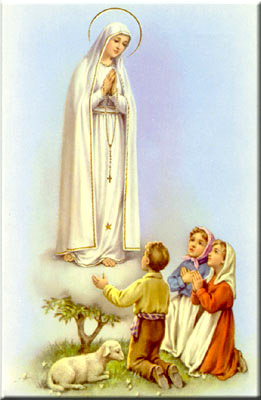 A secretaria Humbelina estará no escritório da paróquia para atender em Português, nas segundas-feiras e quartas-feiras, das 9:00 AM-3:00 PM e sextas-feiras das 9:00AM-2:00PM.--------------------------------------------------------------------- O WEBSITE DA NOSSA PAROQUIA: Para obter mais informações em Inglês e Português sobre os acontecimentos na nossa paróquia, também podemos consultar o website na internet. http://corpuschristisouthriver.org/pt/ --------------------------------------------------------------------GRUPOS E MINISTÉRIOS NA NOSSA COMUNIDADETodos somos convidados a participar e fazer parte destes grupos! Assim poderemos continuar a ser uma comunidade vibrante, mostrando o que há em nos’ de melhor para oferecer com a nossa diversidade e costumes diferentes. Neste boletim destacaremos o grupo da Irmandade de Fátima.A Irmandade de Fátima existe desde 1984 e actualmente conta com 18 membros activos. E’ um grupo importante para a divulgação da mensagem central de Nossa Senhora do Rosário de Fátima: Conversão, Penitencia, e oração. A Irmandade se reúne cada segundo domingo do mês antes da Missa as 11h para a reza do terço. A liturgia dessa Missa e’ coordenada pelos membros da Irmandade de Fátima, assim como as bonitas procissões de Maio e Outubro. Devemos honrar a Nossa Senhora como Mãe de Deus e que tanto nos ama! Quem se quiser inscrever como membro da Irmandade por favor entre em contacto com a Presidenta do grupo, Ceu’ Santos ou com a secretaria da Paroquia. Todos são convidados a ser membros da Irmandade de Nossa Senhora!---------------------------------------------------------------------Nossa Despensa de Tempo, Talento, & TesouroColeta de 05 e 06 de Agosto $5,448.50 + pelo correio: $1,029.00Coleta total: $6,477.50Muito obrigado a todos pela vossa generosidade e sacrifício!REGISTOS PARA AS CRIANÇAS DA CATEQUESEOs registos para a catequese terão lugar no Sábado dia 9 de Setembro, 2017 das 8:30AM as 12:00PM no salão da Igreja. As crianças que andaram na catequese no ano passado devem se registar novamente. Para os que irão começar o ano catequético pela primeira vez a criança deve ter completado os seis anos de idade ate’ ao fim deste ano, e trazerem as suas certidões de nascimento e de Baptismo quando vierem registar-se pela primeira vez.---------------------------------------------------------------------CLASSES DE PREPARAÇÃO PARA O SACRAMENTO DA CONFIRMAÇÃO (Crisma) PARA ADULTOSSe houver algum adulto que precisa de preparação para receber o Crisma por favor dei o nome a’ Sra. Filomena Granadeiro ou a’ Sra. Rosa Fernandes. Tambem podem ligar para o escritório da paróquia para o número que se encontra em cima da primeira página do boletim em Português. Devem dar os nomes antes do fim de Agosto para que comecem as classes todos juntos. A Dona Filomena estará no salão da Igreja no mês de Agosto aos Sábados a partir das 6:30 PM ate’ as 7:00 PM para aceitar registos. Se recebermos os nomes atrasados, provavelmente terão que esperar mais um ano para se prepararem---------------------------------------------------------------------CARTAS DE RECOMENDAÇÃO/COMPROVANTESDevem estar registrados na nossa paróquia em caso de precisarem cartas de recomendação ou comprovantes para servirem de padrinhos/madrinhas em outras paróquias. Por favor verifiquem se estão realmente registados na nossa paróquia. O pároco pede que estejam registrados e ativos (participantes da Missa e usarem os envelopes de oferta, para podermos comprovar que frequentam a Missa) por pelo menos 3 meses antes de pedirem cartas de recomendação ou comprovantes. Para servirem de padrinho/madrinha devem ter recebido os Sacramentos de Iniciação. Se são casados devem ter sido casados na Igreja Católica. --------------------------------------------------------------------------INTENÇÕES DO PAPA FRANCISCO PARA AGOSTO:Em agosto, Francisco exorta para que se reze “pelos artistas do nosso tempo, para que, através das obras do seu engenho, ajudem todas as pessoas a descobrir a beleza da criação”.INTENÇÕES DAS MISSAS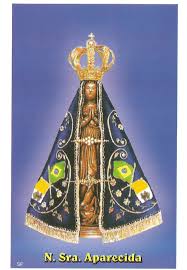 +Sábado 12 de Agosto- Lucinda Barbosa de Sousa e esposo+Domingo 13 de Agosto- Maria Albina Moreira e rezemos por Sandro Feiteira e João Martins Capela +Quarta-feira 16 de Agosto- Joaquina de Jesus e esposo+Sábado 19 de Agosto- António Dantas e esposo+Domingo 20 de Agosto- Manuel António Araújo e esposa e rezemos por Maria Amelia Nunes, Carlos Mourão e José Nogueira--------------------------------------------------------------------------MARCAÇÃO DE BAPTISMOS E REGRAS*A marcação deve ser feita com três meses de antecedência; os pais e os padrinhos devem assistir a uma sessão de catequese oferecida na primeira terça-feira do mês ou ultimo sábado de cada mês; a celebração do Baptismo é no 3º Domingo do mês após a missa das 11:30 AM.Devem estar registados na paróquia, assistirem a’ Missa, e ajudarem nas despesas da nossa paróquia (usarem o sistema de envelopes de ofertório) por pelo menos 3 meses antes da marcação do Baptismo.Em casos especiais devem falar com o Pe. Damian pessoalmente.*Ao escolherem o padrinho e a madrinha por favor verifiquem se estes têm os sacramentos necessários (Baptizado, Primeira Comunhão, Confirmação (Crisma). Os padrinhos se forem casados devem ter sido casados pela Igreja, (se divorciados, devem comprovar que o casamento foi anulado). Devem comprovar que estão registados e participantes em uma paróquia Católica por mais de 3 meses. Padrinhos e Madrinhas devem servir de bons exemplos, serem pessoas de Fé, e participantes na Igreja Católica.--------------------------------------------------------------------------ENVELOPES DE OFERTORIO e TRANSFERENCIAS ELECTRONICASQueremos lembrar que os envelopes de ofertório deverão ser usados para podermos comprovar que frequentam a Missa e que são membros ativos da Igreja. Tambem podemos usar o sistema Parish Giving através da internet para transferências eletrónicas. Chamados ao Amor MaiorPe. Cristiano H. PeixotoAgosto é conhecido pela Igreja no Brasil como o mês das vocações. Em cada semana, em torno da celebração do domingo, recordamos um dos tipos de vocação específica com que o Senhor enriqueceu a sua Igreja. Na primeira semana, lembramos da vocação ao serviço ministerial, ou seja, dos bispos, padres e diáconos.Esta recordação na primeira semana se dá em virtude da memória de São João Maria Vianney, o padroeiro dos sacerdotes, no dia 4. Mas no dia 10 também celebramos a festa de São Lourenço, padroeiro dos diáconos. Assim, somos chamados a agradecer ao Senhor por todos aqueles que Ele escolheu e a quem confiou o cuidado de seu rebanho: em primeiro lugar, nossos bispos, que possuem a plenitude do sacerdócio; depois, os presbíteros, seus colaboradores diretos e os continuadores da missão do Cristo Sumo e Eterno Sacerdote; e também os diáconos, “ouvidos, boca e coração do bispo”, ministros da palavra, do altar e da caridade.Os três graus que constituem o sacramento da Ordem configuram homens a Cristo, tornando-os, assim, chamados ao Amor Maior, que é a doação que o Senhor fez de si na Cruz. Há quem pense que o Amor Maior está ligado ao celibato. Ora, em primeiro lugar, se assim fosse, não poderíamos incluir os diáconos permanentes nesse aspecto, pois em geral são homens casados chamados pela Igreja ao ministério ordenado. Depois, é importante compreender que o celibato é consequência do amor derramado no coração dos homens que, ardendo de zelo, confiam sua fraqueza nas mãos do Senhor para encontra-lo naqueles a quem servem e apascentam.Não se trata da negação do amor humano – pois, sem amor, ninguém pode viver no mundo –, mas da transformação do seu amor pelos outros em amor de Deus pelos irmãos. E, porque amam o Senhor, são chamados a apascentar o rebanho (cf. Jo 21,15-17). Seu compromisso, seu zelo, sua fidelidade, estão radicados no Amor Maior que deu a vida por todos (cf. Jo 15,13). É este amor que é dispensado pelas mãos dos bispos; celebrado pelos sacerdotes; proclamado e praticado pelos diáconos.Por isso, quando são ordenados, os candidatos a qualquer grau do sacramento da Ordem não respondem somente “sim” às perguntas que lhe são feitas, mas respondem “Quero”. A resposta não é passiva, mas envolve a vida, a liberdade. E, como toda reta intenção tende a fraquejar, sua última resposta sempre é “Quero, com a graça de Deus”. “Dando a Deus o que é de Deus” (Mt 22,21), os ordenados fazem-se instrumentos da graça, capazes de comunicar, com toda pobreza e vulnerabilidade, a incomensurável riqueza de Sua graça (cf. Ef 1,19).Rezemos, hoje, por todos os ministros ordenados que conhecemos.